НАРУЧИЛАЦКЛИНИЧКИ  ЦЕНТАР ВОЈВОДИНЕул. Хајдук Вељкова бр. 1, Нови Сад(www.kcv.rs)ОБАВЕШТЕЊЕ О ЗАКЉУЧЕНОМ ОКВИРНОМ СПОРАЗУМУ ЈАВНЕ НАБАВКЕ БРОЈ 260-16-ОС, партија 1Врста наручиоца: ЗДРАВСТВОВрста предмета: Опис предмета набавке, назив и ознака из општег речника набавке: Набавка тоталне бесцементне протезе кука и тоталне протезе колена за потребе Клинике за ортопедску хирургију и трауматологију Клиничког центра Војводине - Примарна тотална бесцементна протеза кука33183100 – ортопедски имплантантиУговорена вредност: без ПДВ-а  4.350.000,00 динара, односно  4.785.000,00 динара са ПДВ-омКритеријум за доделу оквирног споразума: Економски најповољнија понуда. Број примљених понуда: 1Понуђена цена: Највиша:  4.350.000,00 динараНајнижа:  4.350.000,00,динараПонуђена цена код прихваљивих понуда:Највиша:   4.350.000,00  динара Најнижа:   4.350.000,00 динараДатум доношења одлуке о додели оквирног споразума: 24.01.2017.Датум закључења оквирног споразума:02.02.2017.Основни подаци о добављачу:„Magna Pharmacia“ д.о.о., ул. Милутина Миланковића бр. 7Б, БеоградПериод важења оквирног споразума: Овај оквирни споразум се закључује на одређено време, на период од једне године, а ступа на снагу даном потписивања.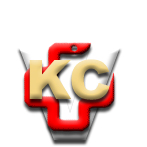 КЛИНИЧКИ ЦЕНТАР ВОЈВОДИНЕ21000 Нови Сад, Хајдук Вељка 1, Србија,телефон: + 381 21 487 22 05; 487 22 17; фаx : + 381 21 487 22 04; 487 22 16www.kcv.rs, e-mail: uprava@kcv.rs, ПИБ:101696893